Семейные формы устройстваСемейные формы устройства детей наиболее приоритетны, т.к. они дают ребенку возможность получить положительный опыт семейной жизни, пройти внутрисемейный процесс социализации.При устройстве ребенка должны учитываться его этническое происхождение, принадлежность к определенной религии и культуре, родной язык, возможность обеспечения преемственности в воспитании и образовании.Семейные формы устройства детей, оставшихся без попечения родителей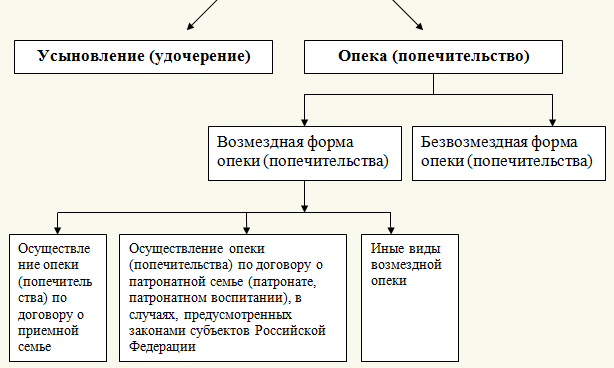 Организации, в которые дети помещены под надзор, вправе осуществлять временную передачу детей в семьи граждан, постоянно проживающих на территории Российской Федерации. Временная передача ребенка в семью граждан, постоянно проживающих на территории Российской Федерации, не является формой устройства ребенка в семью и осуществляется на основании распоряжения администрации такой организации в интересах ребенка в целях обеспечения его воспитания и гармоничного развития (на период каникул, выходных или нерабочих праздничных дней и другое).Сравнительный анализ форм устройства детей, оставшихся без попечения родителей в семьиОснования и факторыУсыновлениеОпека (попечительство)123Федеральные нормативные акты, регулирующие особенности данной формыСемейный кодекс РФ, Гражданский процессуальный кодекс РФ, Постановление Правительства РФ от 29.03.2000 г. № 275 «Об утверждении правил передачи детей на усыновление (удочерение) и осуществлении контроля за условиями их жизни и воспитания в семьях усыновителей на территории Российской Федерации и правил постановки на учет консульскими учреждениями Российской Федерации детей, являющихся гражданами Российской Федерации и усыновленных иностранными гражданами или лицами без гражданства»Семейный кодекс РФ, Гражданский кодекс РФ, Федеральный закон от 24.04.2008 г. № 48-ФЗ «Об опеке и попечительстве»,
Постановление Правительства РФ от 18.05.2009 г. № 423
«Об отдельных вопросах осуществления опеки и попечительства в отношении несовершеннолетних граждан»Основание возникновенияРешение судаБезвозмездная форма - акт органа опеки и попечительства о назначении опекуна (попечителя). Возмездная форма опеки - акт органа опеки и попечительства о назначении опекуна (попечителя) с последующим заключением соответствующего договораСогласие ребенкаТребуется согласие ребенка, достигшего 10-летнего возрастаТребуется согласие ребенка, достигшего 10-летнего возрастаХарактер возникающих отношений с детьмиВозникают такие же права и обязанности, как между родителями и детьми, другими родственниками по происхождению, которые предусмотрены нормами других отраслей законодательстваБезвозмездная форма - акт органа опеки и попечительства о назначении опекуна (попечителя). Возмездная форма опеки - акт органа опеки и попечительства о назначении опекуна (попечителя) с последующим заключением соответствующего договораПрекращение правоотношенийНосят постоянный характер, но возможна отмена усыновления в судебном порядке в случаях, предусмотренных законодательством. Опека прекращается по достижении малолетним 14 лет. В таких случаях опекун автоматически становится попечителем до достижении несовершеннолетним 18 лет. При заключении соответствующего договора – на срок, указанный в договоре.